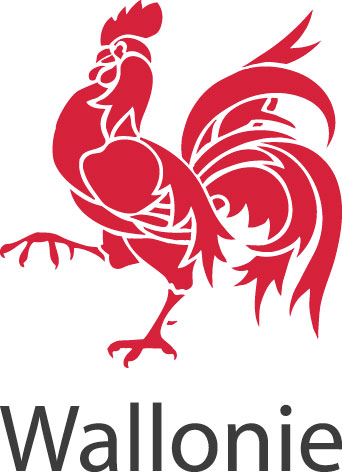 Formation en apicultureAppel à projets 2017Référentiel de compétencespour un cours d’apiculture d’initiationObjectifsLe présent référentiel de compétences définit les compétences minimales à prodiguer à des candidats élèves apiculteurs dans le cadre d’un cours d’apiculture d’initiation. Les particularités pédagogiques, philosophiques et techniques des uns et des autres ne sont pas prises en considération. Il appartient aux ruchers écoles de définir leur programme de cours. Il ne s’agit pas de dicter des règles de conduite ni d’uniformiser l’enseignement de l’apiculture en Wallonie dont chacun apprécie la riche variété. Il s’agit de répondre à la question suivante : Quelles sont les notions de base fondamentales, théoriques et pratiques, à enseigner dans une école d'apiculture pour permettre aux candidats élèves apiculteurs d’approcher au mieux l’apiculture et l’abeille dans son environnement ?Ce référentiel, sélectionne des savoirs et savoir-faire issus du référentiel de compétences pour un cours d’apiculture de base, jugés intéressants à la fois pour satisfaire la curiosité intellectuelle de certains quant au fonctionnement de l’abeille et son rapport à l’environnement et d’autre part appréhender les contraintes qu’implique l’élevage des abeilles. Il s’agit donc à la fois de rassasier les « curieux » tout en donnant une image non édulcorée de l’apiculture afin que les candidats élèves s’engagent dans une formation apicole en connaissance de cause.Remarque : Rien n’interdit d’inclure dans un programme de cours des compétences non reprises dans ces compétences de base.Référentiel de compétences pour un cours d’apiculture d’initiation (CI)Abréviations : T : Théorie ; P : PratiqueA - Botanique et environnementCI-A1-T	Comprendre la notion d’écosystèmeCI-A2-T	Connaître les principes de la pollinisation des plantes entomophilesCI-A3-T	Reconnaître les principaux insectes pollinisateursCI-A4-T	Savoir différencier les abeilles mellifères des abeilles sauvages, des bourdons, des syrphes, des guêpes et des frelonsCI-A5-T	Connaître les besoins de l’abeille et ce qu’elle récolte dans son environnementB - Anatomie, biologie, éthologieCI-B1-T	Savoir identifier les différentes castes au sein de la colonie (ouvrières, reine, mâles)CI-B2-T	Connaître la fonction des différentes castesCI-B3-T	Savoir ce qu’est le super organisme et son mode de fonctionnementC - Conduite des coloniesCI-C1-T	Avoir conscience des avantages et inconvénients d’avoir des ruchesCI-C2-P	Savoir ouvrir une colonie et manipuler les cadresCI-C3-P	Savoir identifier les cellules d’ouvrières et de mâles, reconnaître les cellules royalesCI-C4-P	Savoir trouver la reineD - Matériel et rucherCI-D1-TP	Connaître et savoir utiliser l’équipement de base de l’apiculteur pour visiter une colonie d’abeillesCI-D2-P	Savoir allumer un enfumoir et pourquoiCI-D3-T	Savoir expliquer la fonction des différentes parties d’une ruche moderneE - Produits de la rucheCIE1-TP	Connaître les produits de la ruche